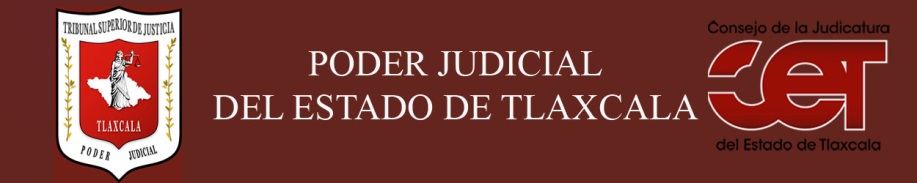 Formato público de curriculum vitaeLICENCIADO LUIS HERNÁNDEZ LÓPEZSECRETARIO GENERAL DE ACUERDOS DEL TRIBUNAL SUPERIOR DE JUSTICIA DEL ESTADO.FECHA DE ACTUALIZACIÓN: 14 DE DICIEMBRE DE 2018.I.- DATOS GENERALES: I.- DATOS GENERALES: Nombre:Luis Hernández LópezCargo en el Poder Judicial: Secretario General de AcuerdosÁrea de adscripción: Secretaria General de Acuerdos del Tribunal Superior de Justicia del Estado de TlaxcalaFecha de nacimiento: (cuando se requiera para ejercer el cargo) 09 de febrero de 1970.II.- PREPARACIÓN ACADÉMICA: II.- PREPARACIÓN ACADÉMICA: Último grado de estudios:LicenciaturaInstitución:Universidad Autónoma de TlaxcalaPeriodo:1987-1991Documento:  TituloTítulo profesional: Licenciado en DerechoCédula: 3154581Otros estudios profesionales:Maestría en Derecho Constitucional y Amparo.Institución: Universidad Autónoma de TlaxcalaPeriodo: 2001-2003.Documento: ConstanciaCédula: III.- EXPERIENCIA LABORAL: a)  tres últimos empleosIII.- EXPERIENCIA LABORAL: a)  tres últimos empleosIII.- EXPERIENCIA LABORAL: a)  tres últimos empleos1Inicio (día/mes/año):15/mayo/2001Nombre de la empresa:Nombre de la empresa:Instituto Electoral de TlaxcalaCargo o puesto desempeñado:Cargo o puesto desempeñado:Asesor jurídico.Campo de experiencia:  Campo de experiencia:  Asesoría jurídica en las diferentes áreas del Instituto, así como a los integrantes del Consejo General, elaboración de promociones y acuerdos para el trámite y substanciación de los medios de impugnación interpuestos ante el Instituto y  elaboración de los acuerdos que emitía el Consejo General.2Inicio (día/mes/año):01/junio/2000Nombre de la empresa:Nombre de la empresa:Instituto Electoral de TlaxcalaCargo o puesto desempeñado:Cargo o puesto desempeñado:Encargado del Despacho de la Unidad Jurídica.Campo de experiencia:  Campo de experiencia:  Asesoría jurídica en las diferentes áreas del Instituto, así como a los integrantes del Consejo General, elaboración de promociones y acuerdos para el trámite y substanciación de los medios de impugnación interpuestos ante el Instituto y  elaboración de los acuerdos que emitía el Consejo General.3Inicio (día/mes/año):01/enero/2000Nombre de la empresa:Nombre de la empresa:Instituto Electoral de TlaxcalaCargo o puesto desempeñado:Cargo o puesto desempeñado:Asesor jurídico.Campo de experiencia:  Campo de experiencia:  Asesoría jurídica en las diferentes áreas del Instituto, así como a los integrantes del Consejo General, elaboración de promociones y acuerdos para el trámite y substanciación de los medios de impugnación interpuestos ante el Instituto y elaboración de los acuerdos que emitía el Consejo General.III.- EXPERIENCIA LABORAL: b) Últimos cargos en el Poder Judicial:III.- EXPERIENCIA LABORAL: b) Últimos cargos en el Poder Judicial:III.- EXPERIENCIA LABORAL: b) Últimos cargos en el Poder Judicial:Área de adscripciónPeriodo 1Secretario Proyectista Interino adscrito a la Tercera Ponencia de la Sala Penal.Del 28 de enero de 2002 al 13 de febrero de 2014.2Secretario Proyectista Interino adscrito a la Tercera Ponencia de la Sala Penal.Del 15 de octubre de 2001 al15 de enero de 2002.3IV.- INFORMACION COMPLEMENTARIA:Últimos cursos y/o conferencias y/o capacitaciones y/o diplomados, etc. (dé al menos cinco cursos)IV.- INFORMACION COMPLEMENTARIA:Últimos cursos y/o conferencias y/o capacitaciones y/o diplomados, etc. (dé al menos cinco cursos)IV.- INFORMACION COMPLEMENTARIA:Últimos cursos y/o conferencias y/o capacitaciones y/o diplomados, etc. (dé al menos cinco cursos)IV.- INFORMACION COMPLEMENTARIA:Últimos cursos y/o conferencias y/o capacitaciones y/o diplomados, etc. (dé al menos cinco cursos)Nombre del PonenteInstitución que impartióFecha o periodo1Dr. Juan Pablo Salazar Andreu.Conferencia Magistral “Reflexión Histórica Jurídica del Constituyente en Tlaxcala”.Tribunal Superior de Justicia del Estado.7 de junio de 2018.2Sensibilización de Gobierno Abierto y Tribunales Abiertos.El Instituto de Acceso a la Información Pública y Protección de Datos Personales del Estado de Tlaxcala, el Tribunal Superior de Justicia del Estado de Tlaxcala, el Tribunal Electoral de Tlaxcala y el Tribunal de Conciliación y Arbitraje del Estado de Tlaxcala.28 de junio 2018.3Curso-Taller de Control de Convencionalidad.Tribunal Superior de Justicia del Estado 27, 28 y 29 de agosto de 2018.4Conferencia “El nuevo Régimen de Responsabilidades Administrativas”.Tribunal Superior de Justicia del Estado.5 de noviembre de 2018.5Conferencia “Responsabilidades de los Servidores Públicos en el Sistema Nacional Anticorrupción. Ley General de Responsabilidades de los Servidores Públicos”Tribunal Superior de Justicia del Estado.5 de noviembre de 2018.